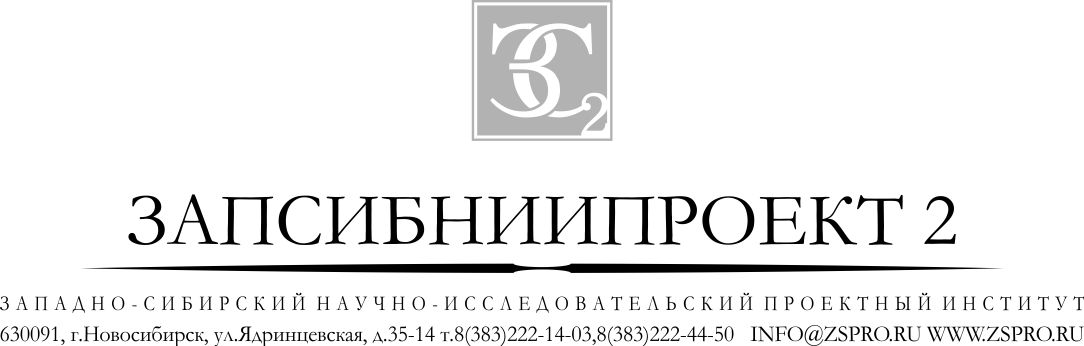 Программа комплексного развития социальной инфраструктуры Поломошинского сельского поселения Яшкинского районаПроектные предложения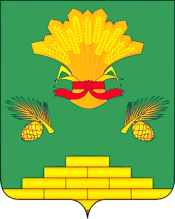 Новосибирск – 2018 г.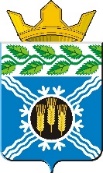 Кемеровская областьЯшкинский муниципальный районПоломошинское сельское поселениеПрограмма комплексного развития социальной инфраструктурыПаспорт программы комплексного развития социальной инфраструктуры Поломошинского сельского поселения Яшкинского муниципального района Кемеровской области на 2018-2028 годы»Характеристика существующего состояния социальной инфраструктурыСоциально-экономическое состояние поселенияПоломошинское сельское поселение, входящее в состав Яшкинского муниципального района, расположено на юго-западе района. Административный  центр поселения – с.Поломошное. Расстояние до районного центра- ,  до областного центра – .  На территории пролегает железная дорога. С районным центром поддерживается железнодорожное и автодорожное сообщение.В административно-территориальный состав сельского поселения входят : 6 населенных пунктов: с.Поломошное;  ст.Тутальская; п.Октябрьский; п.Тутальский санаторий; п.Осоавиахим; п.Сланцевый Рудник.Площадь территории – 128 кв.км, что  составляет 4% территории Яшкинского района. 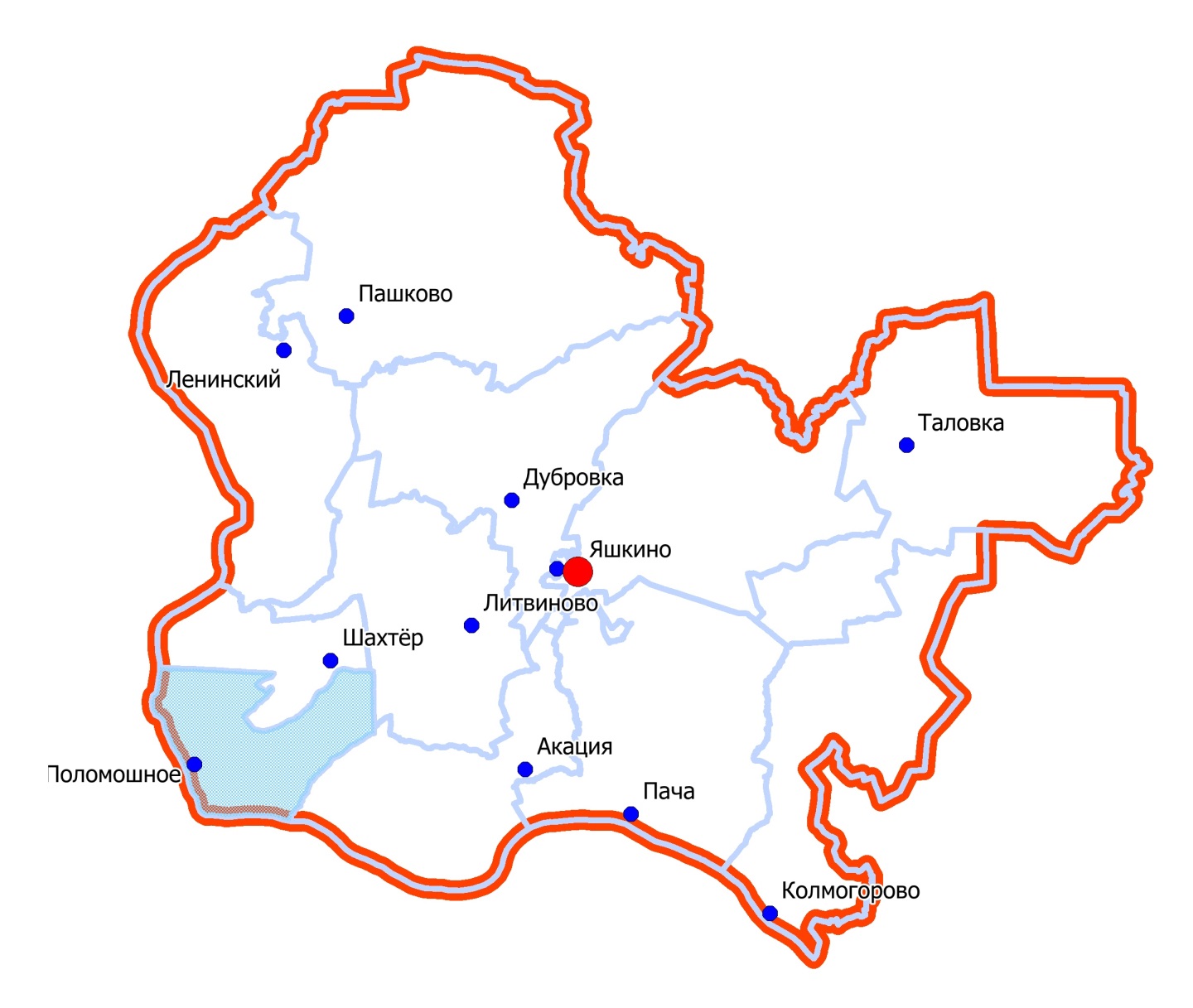 Рисунок 1 - Размещение Поломошинского сельского поселения на территории Яшкинского муниципального района.Численность населения Поломошинского сельского поселения за последние годы имеет положительную динамику, о чем свидетельствуют показатели ниже приведенной таблицы. Так, например, на начало 2016 года численность населения составляла 2304 человек (из них в трудоспособном возрасте 1327 человек). Примечание: Численность населения и демография приведены по данным администрации поселения, официальные показатели статистики значительно ниже.Возрастная демографическая ситуация довольно неплохая: так доля лиц трудоспособного возраста составляет 55,4%, а доля лиц старше трудоспособного возраста – 21,8%. В тоже время проявляется тенденций, присущая большинству территорий Кемеровской области, и характеризуется низким уровнем рождаемости, высокой смертностью, неблагоприятным соотношение «рождаемость-смертность».Следует отметить, что особенностью Поломошинского сельского поселения, как и всех сельских поселений Кемеровской области, является его сельскохозяйственная ориентация в условиях промышленного региона. При этом территория сельского поселения находится в зоне рискованного земледелия, но в целом агроклиматические условия поселения благоприятны для получения устойчивых урожаев районированных сельскохозяйственных культур и развития животноводства. К сожалению, крупные хозяйства в поселении давно ликвидированы, основной расчет идет на личные подсобные хозяйства.   В поселении производство сельскохозяйственной продукции в настоящее время осуществляют крестьянское (фермерское) хозяйство Хвосторезов Е.А. (основное направление деятельности – разведение крупнорогатого скота), общество с ограниченной ответственностью «КДВ-Агро» и 665 личных подсобных хозяйств.Хотя у поселения имеется определенный экономический потенциал, но в настоящее время он слабо задействован, особенно в части, развития и укрупнения сельскохозяйственных производств, переработки сельхоз продукции, развития услуг населению, развития личных подсобных хозяйств с целью поставки продукции в районный центр.Базовый ресурсный потенциал территории (природно-ресурсный, экономико-географический, демографический) не получает должного развития.Сведения о градостроительной деятельности на территории поселенияВ 2011 году ООО «А-Проект Кемерово ПСК», в соответствии с договором с Администрацией Поломошинского сельского поселения, выполнило проект генерального плана Поломошинского сельского поселения. Генеральный план был утвержден решением Поломошинского сельского Совета народных депутатов второго созыва от 23.04.2012 г. № 62-п. В генеральном плане предложены площадки нового строительства для отдельных населенных пунктов и указана необходимость реконструкции и создания ряда объектов культурно-бытового и социального обслуживания населения. Проектов планировки по территории Поломошинского сельского поселения не выполнялось.Необходимо отметить, что вместо прогноза численности населения на расчетный срок в генеральном плане указывается, что численность населения в Поломошинском сельском поселении снижается, поэтому достаточно ее стабилизировать. В 2016 году специалисты ООО «ЗАПСИБНИИПРОЕКТ.2» разработали генеральный план муниципального образования Поломошинского сельского поселения, с учетом особенностей сложившейся в поселении и Яшкинском районе ситуации и преемственности с ранее разработанным генеральным планом. Авторским коллективом учтены нормативные и структурные требования к материалам генерального плана заданные Градостроительным кодексом РФ и другими законодательными и нормативными актами.Сложившийся уровень обеспеченности населения поселения объектами социальной инфраструктуры  Общая площадь жилого фондасоставляет 39454,7кв.м. Жилищная обеспеченность по поселению – 16,5 кв.м./челСело   ПоломошноеВ  с. Поломошное размещены следующие объекты обслуживания населения:-  клуб, с залом на 150 мест;- детский сад проектной мощностью на 180 мест, фактически используется 88 мест, требуется капитальный ремонт здания;- средняя школа проектной мощностью на 500 уч-ся, фактически используется 250 мест,    зданию требуется капитальный ремонт;- библиотека на 11647 единиц хранения; - врачебной амбулаторией ; - магазины промышленных и продовольственных товаров на 325,5 м2 торг. площади;- предприятия общественного питания на 12 рабочих мест;- почта (отделение связи).Поселок ОктябрьскийВ п. Октябрьский объекты обслуживания отсутствуют.Поселок Осоавиахим- В северной части расположен пионерский лагерь "Дружба".Поселок п. Сланцевый РудникВ п. Сланцевый Рудник  объекты обслуживания отсутствуют. Станция   ТутальскаяНа ст. Тутальская размещены следующие объекты обслуживания:- детский сад проектной мощностью на 50 мест;- средняя школа проектной мощностью на 130 уч-ся;- библиотека на 1009 ед. хранения;- магазины промышленных и продовольственных товаров на 52,0 м2 торговой площади.Поселок Тутальский санаторий В п. Тутальский санаторий объекты обслуживания отсутствуют. Также существуют проблемы с оказанием платных бытовых услуг населению сельского поселения. Несмотря на то, что у населения есть потребность в ремонте бытовой техники, химчистке и прочих как бытовых, так и платных услугах. На территории поселения нет предприятий, представляющих эти услуги. По данным вопросам население вынуждено обращаться в Яшкино или областной центр.Несмотря на формальную обеспеченность поселения учреждениями образования и здравоохранения следует отметить слабую техническую оснащенность учреждений, недостаточное финансирование на пополнение материально-технической базы, на ремонт и строительство, недостаток квалифицированных кадров.  Существует серьезная проблема проведения культурного досуга для подростков и молодежи сельского поселения, что также требует особого внимания и дополнительных финансовых вложений для реконструкции и ремонта зданий и создания современных помещений культурно-массовой работы.Анализ обеспеченности жителей населенных пунктов Поломошинского сельского поселения по состоянию на 2017 год выполнен в табличной форме. Соответственно определены необходимые показатели по объему услуг в соответствие с нормами и сопоставлены с фактическим состоянием – в результате виден дефицит. Результаты приведены в таблице А.1 Приложения.Анализ социально-экономического развития сельского поселения, проведенный на основе данных структурных подразделений администрации района и данных экономической службы администрации поселения,  объективно выявил следующие проблемы в социальной сфере:плохое техническое состояние жилищного фонда и объектов социальной инфраструктуры;невысокая обеспеченность населения объектами обслуживания;обветшалость зданий, где расположены объекты обслуживания населения;низкий квалификационный уровень обслуживающего персонала.Социологический опрос жителей Поломошинского сельского поселения, а также руководителей и активистов общественных организаций, выполненный несколько лет назад, дал аналогичную субъективную оценку уровня социально-экономического развития.Среди наиболее актуальных проблем  поселения наиболее острыми были отмечены следующие:рост  алкоголизма (25% опрошенных).низкая занятость населения (30% опрошенных);неблагоустроенность сельского поселения (24% опрошенных);низкая обеспеченность социальными услугами (15% опрошенных);неустроенность детского и подросткового досуга (10% опрошенных).Следует отметить, что выделенные жителями проблемы являются прямым следствием негативных тенденций развития экономики и социальной сферы.В поселении наметилась тенденция старения и выбывания квалифицированных кадров, усиливаются демографические проблемы, связанные со старением, слабой рождаемостью и оттоком населения за территорию поселения, усиливается финансовая нагрузка на экономически активное население, нехватка квалифицированной рабочей силы, выбытие и не возврат молодежи после обучения в вузах.На этом фоне происходит старение объектов образования, культуры, спорта и их материальной базы, слабое обновление из-за отсутствия необходимого финансирования.Прогнозируемый спрос на услуги социальной инфраструктуры (в соответствии с прогнозом изменения численности и половозрастного состава населения)В Генеральном плане Поломошинского сельского поселения, утвержденном 23.11.2012 г., не установлен расчетный срок и соответственно отсутствует прогноз численности населения по населенным пунктам на расчетный срок. Поэтому в соответствии с Постановление Правительства Российской Федерации от 1 октября 2015г. № 1050 «Об утверждении требований к программам комплексного развития социальной инфраструктуры поселений, городских округов» для разработки Программы «Комплексного развития социальной инфраструктуры Поломошинского сельского поселения Яшкинского муниципального района» принят минимальный срок 10 лет.Исходя из анализа изменения численности населения Поломошинского сельского поселения в горизонте расчетного 10-летнего срока, действия муниципальной программы «Социально-экономического развития Поломошинского сельского поселения», также в рамках удовлетворения прогнозируемого спроса на услуги социальной инфраструктуры ставится задача по:повышению уровня и разнообразия доступных для населения учреждений обслуживающей сферы, что одновременно создаст новые места приложения труда;повышению уровня образования, уровня здоровья, физической подготовки, культуры, повышению качества трудовых ресурсов;достижению нормативных показателей обеспеченности учреждениями социального и культурно-бытового обслуживания (образования, здравоохранения, культуры, спорта);сохранению, реконструкции существующих объектов образования, здравоохранения, физической культуры, массового спорта и культуры, созданию новых объектов;в конечном итоге, повышению качества жизни и развития человеческого потенциала на проектируемой территории.Результаты анализа состояния, дефицит мощности учреждений соцкультбыта в соответствии с нормативными показателями приведены в таблице А.1 Приложения. Нормативные показатели по учреждениям определены в соответствии с требованиями Нормативов градостроительного проектирования Кемеровской области (в последней редакции), при отсутствии показателей в данных региональных нормативах были использованы требования СП 42.13330.2016 Градостроительство. Нормы расчета учреждений и медицинских организаций устанавливаются по заданию на проектирование, или могут быть заданы Департаментом охраны здоровья населения Кемеровской области. На момент разработки Программы «Комплексного развития социальной инфраструктуры Поломошинского сельского поселения Яшкинского муниципального района» указанные нормы не были предоставлены.Требования к размещению малокомплектных учебных заведений в сельской местности определяются Департаментом образования и науки Кемеровской области, но данные отсутствуют.В настоящее время весьма плачевно состояние объектов культуры: Поломошинский Дом культуры требует реконструкции, необходим   клуб на ст. Тутальская.  В сфере объектов здравоохранения действуют врачебная амбулатория на 55 посещений в смену в поселке Поломошино. В поселке станции Тутальская отсутствуют объекты медицины, не смотря на наличие железнодорожной станции.На территории Поломошинского поселения отсутствуют спортивные объекты.Предприятия бытового обслуживания населения на территории Поломошинского сельского поселения отсутствуют.С учетом требований к программам комплексного развития социальной инфраструктуры рассматриваются объекты местного значения в сфере физической культуры и спорта, культуры. Следует отметить, что в настоящее время деятельность органов местного самоуправления (сельского поселения) на систему объектов образования, здравоохранения не распространяется. Вопросы системы образования на территории Поломошинского сельского поселения решаются органами местного самоуправления Яшкинского муниципального района, а в отдельных случаях – Кемеровской областиСоответственно в условиях Поломошинского сельского поселения потребности в указанных объектах на 2018 год определены в таблице А.2 Приложения.Непосредственно в поселке Поломошино для обеспечения нормативных требований необходимо до 2028 года:- реконструкция Дома культуры,  с залом на 260 мест; - организовать помещение для культурно-массовой работы как минимум на 90 м2;- организовать универсальную спортивную площадку на 510 м2 (с возможностью использования детьми и подростками).На станции Тутальская для обеспечения нормативных требований необходимо до 2028 года:- создать фельдшерско-акушерский пункт (медицинский пункт при железнодорожной станции);- строительство сельского клуба на 110 мест;- увеличить фонд библиотеки до 3500 единиц хранения;- организовать помещение для культурно-массовой работы на 30 м2;- создать универсальную спортивную площадку на 120 м2 .В поселке Туталький санаторий для обеспечения нормативных требований необходимо до 2028 года:- создать фельдшерско-акушерский пункт; - создать универсальную спортивную площадку на 120 м2.Необходимо отметить, что задача развития социальной инфраструктуры весьма актуальна для всех сельских поселений Кемеровской области. Ведь ее состояние в значительной мере определяет уровень жизни сельского населения. Сельские клубы не должны закрываться – они носитель культуры, вдохновения, место отдыха и общения по интересам.Основной деятельностью клубного учреждения является изучение, предоставление населению разнообразных услуг социально-культурного, просветительского, оздоровительного и развлекательного характера, создание условий для занятий любительским художественным творчеством.Важной задачей учреждений культуры должна стать организация досуговой занятости детей и подростков, совершенствование и расширение перечня предоставляемых культурных услуг с учетом досуговых предпочтений этой категории населения. При этом необходимо в культурно-досуговых учреждениях - вводить инновационные формы организации досуга населения и увеличить процент охвата населения.Специфика потери здоровья жителями определяется, прежде всего, условиями жизни и труда при низком жизненном уровне и малой плотности населения. Сельские жители поселения практически лишены элементарных коммунальных удобств, труд чаще носит физический характер. Что негативно отражается на их здоровье. Поэтому в населенных пунктах сельских поселений должны иметься хотя бы элементарные фельдшерско-акушерские пункты.Соответственно необходимо поддерживать состояние помещений для физкультурно-оздоровительных занятий и спортивных сооружений, хотя бы спортивных площадок. Что позволяет проводить спортивную работу в различных секциях, организовывать спортивные соревнования и игры.Мероприятия (инвестиционные проекты) по проектированию, строительству и реконструкции объектов социальной инфраструктуры поселения (сгруппированные по видам объектов социальной инфраструктуры)Сложная социально-экономическая ситуация в Поломошининском сельском поселении, недостаточность финансирования на поддержание социальной инфраструктуры, близость и возможность использования объектов районного центра привели к снижению уровня предоставления услуг в самом поселении. Произошло старение и закрытие объектов культуры, спорта, даже образования, снизился уровень их материальной базы.В современных условиях территориального управления России, в особенности Кемеровской области для решения вопросов инфраструктурного развития используется программный подход, позволяющий привлечь средства регионального и федерального уровня, так как собственных средств явно недостаточно.В данном случае снятие остроты проблемы обеспеченности объектами социальной инфраструктуры, улучшения материально-технической базы отраслей здравоохранения, образования, культуры, спорта, требующей совершенствования и обновления, так как база изношена и не соответствует современным требованиям и нормативам, возможно только программными методами.Своевременное финансирование и осознанный выбор приоритетности строительства объектов, необходимых для сбалансированного создания системы социальной инфраструктуры, обеспечит возрастающие потребности в качественном улучшении жизни населения и позволит учесть интересы муниципального района и сельского поселения.Перечень мероприятий по проектированию, строительству и реконструкции объектов социальной инфраструктурыМероприятия (инвестиционные проекты) по проектированию, строительству и реконструкции объектов социальной инфраструктуры поселения (сгруппированные по уровню административной ответственности)Основные мероприятия программы (финансирование по уровням бюджета в тыс.руб)При планировании реконструкции и строительства спортивно-оздоровительных объектов возможно участие в 2018 году в конкурсе «Охрана здоровья граждан, пропаганда здорового образа жизни» Фонда президентских грантов. Здесь предусмотрено рассмотрение предложений сельских территорий.Объемы финансирования и источники финансирования основных мероприятий программы по годаЦелевые индикаторы программыВ рамках настоящей Программы предложены следующие индикаторы, характеризующие состояние социальной сферы Поломошинского сельского поселенияОценка эффективности мероприятийВыполнение включённых в Программу «Комплексного развития социальной инфраструктуры Поломошинского сельского поселения Яшкинского муниципального района» организационных мероприятий и инвестиционных проектов, при условии разработки эффективных механизмов их реализации и активного участия местной администрации и поддержки мероприятий на уровне Яшкинского муниципального района, позволит достичь запланированных показателей комплексного развития социальной инфраструктуры сельского поселения.В целях оперативного отслеживания и контроля хода осуществления Программы, а также оценки влияния результатов реализации Программы на уровень развития социальной инфраструктуры поселения в рамках выделенных приоритетов проводится ежегодный мониторинг по основным целевым показателям социально-экономического развития территории.Важным результатом реализации Программы «Комплексного развития социальной инфраструктуры Поломошинского сельского поселения Яшкинского муниципального района» явится повышение эффективности модернизируемой социальной инфраструктуры поселения. Ожидается повышение эффективности финансово-хозяйственной деятельности, развитие малого и среднего бизнеса в сфере обслуживания населения. Также будет получен социальный эффект – повышение уровня обеспеченности населения социальной инфраструктурой, при достижении расчетного уровня обеспеченности населения. При этом возможно создание новых рабочих мест.При создании (размещении) новых объектов решается вопрос доступности населением этих объектов.За счет реконструкции клубных учреждений и создания помещений для культурно-массовой работы произойдет улучшение организации культурно-досуговой деятельности в Поломошинском сельском поселении, что особо важно для закрепления молодежи на селе.Модернизация и оснащение спортивных объектов, в частности плоскостных спортивных сооружений (сельских стадионов и спортивных площадок) позволит повысить уровень спортивно- массовой работы, обеспечив массовое занятие детей и подростков.Итоговым результатом реализации Программы «Комплексного развития социальной инфраструктуры Поломошинского сельского поселения Яшкинского муниципального района» явится повышение качества жизни населения, улучшения качества услуг, при сбалансированном перспективном развитии поселения.Предложения по совершенствованию нормативно-правового и информационного обеспечения развития социальной инфраструктурыОсновы правового регулирования отношений по обеспечению граждан медицинской помощью, образованием, социальной защитой закреплены в Конституции Российской Федерации. В Основном законе страны содержится комплекс социальных норм и гарантий, определяющих в первую очередь базовые принципы формирования социальной инфраструктуры. Предусмотренные ст. 8 Конституции Российской Федерации поддержка конкуренции, признание и равная защита государственной, муниципальной и частной собственности являются конституционной основой для создания и нормального функционирования государственного, муниципального и частного секторов социальной отрасли, конкуренции и свободы выбора при оказании и при получении различного спектра социальных услуг, что создает реальную основу для повышения качества социальной инфраструктуры. Конституция Российской Федерации содержит иные важнейшие положения, составляющие основу регулирования правоотношений социальной сферы. Так, в статье 41 закреплено право каждого на охрану здоровья и медицинскую помощь, статья 43 закрепляет право каждого на образование – важнейшие права, необходимые для полноценного развития современного общества.В развитие Конституции Российской Федерации Федеральный были приняты: закон от 06.10.1999 г. № 184-ФЗ «Об общих принципах организации законодательных (представительных) и исполнительных органов государственной власти субъектов Российской Федерации» и Федеральный закон от 06.10.2003 г. №131-ФЗ «Об общих принципах организации местного самоуправления в Российской Федерации». Эти законы разграничивают полномочия в области функционирования и развития социальной инфраструктуры между органами государственной власти и органами местного самоуправления.В настоящее время в области социальной инфраструктуры действует ряд профильных федеральных законов, устанавливающих правовое регулирование общественных отношений в определенной сфере. К таким законам относятся:Федеральный закон от 04.12.2007 № 329-ФЗ «О физической культуре и спорте в Российской Федерации»;Федеральный закон от 21.11.2011 № 323-ФЗ «Об основах охраны здоровья граждан в Российской Федерации»;Федеральный закон от 29.12.2012 № 273-ФЗ «Об образовании в Российской Федерации»;Федеральный  закон  от  17.07.1999  №  178-ФЗ  «О  государственной  социальнойпомощи»;Закон Российской Федерации от 09.10.1992 № 3612-1 «Основы законодательства Российской Федерации о культуре».Указанные законодательные акты регулируют общественные отношения, возникающие в связи с реализацией гражданами их прав на образование, на медицинскую помощь, культурную деятельность, а также устанавливают правовые, организационные, экономические и социальные основы оказания государственной социальной помощи нуждающимся гражданам и основы деятельности в области физической культуры и спорта.В целях создания благоприятных условий для функционирования и развития социальной инфраструктуры особую роль играет свод правил градостроительства - СП 42.13330.2016 Градостроительство. На основании Градостроительного кодекса и СП 42.13330.2016 Градостроительство разрабатываются документы территориального планирования, выполняющие роль нормативно-правовых актов на местном уровне.Так для функционирования и развития социальной инфраструктуры Поломошинского сельского поселения разработана следующая нормативно-правовая и проектная база: Генеральный план муниципального образования «Поломошинское сельское поселение» (2016 г.).Данная нормативно-правовая и проектная база является необходимой для дальнейшего функционирования и развития социальной инфраструктуры с 2018 по 2028 годы. Для совершенствования нормативно-правового, проектного и информационного развития социальной инфраструктуры, направленного на достижение целевых показателей Программы, требуется актуализация документов территориального планирования: внесение изменений в Схему территориального планирования муниципального образования «Яшкинский район» Кемеровской области (практически отсутствует достоверная информация по сельским поселениям и прогноз развития населения на четко зафиксированный расчетный срок), внесение изменений в Генеральный план муниципального образования «Поломошинское сельское поселение».Организационная структура управления Программой базируется на существующей схеме исполнительной власти сельского поселения.Общее руководство Программой осуществляет Глава поселения, в функции которого в рамках реализации Программы входит:- определение приоритетов, постановка оперативных и краткосрочных целей Программы;- утверждение Программы комплексного развития социальной инфраструктуры поселения;- контроль за ходом реализации программы развития социальной инфраструктуры сельского поселения;- рассмотрение и утверждение предложений, связанных с корректировкой сроков, исполнителей и объемов ресурсов по мероприятиям Программы;-утверждение подпрограмм поселения и проектных решений по приоритетным направлениям Программы;Оперативные функции по реализации Программы осуществляют штатные сотрудники Администрации сельского поселения под руководством Главы сельского поселения.Глава сельского  поселения осуществляет следующие действия:- рассматривает и утверждает план мероприятий, объемы их финансирования и сроки реализации;- выносит заключения о ходе выполнения Плана, рассматривает предложения по внесению изменений по приоритетности отдельных программных направлений и мероприятий.- взаимодействует с районными и областными органами исполнительной власти по включению предложений сельского поселения в районные и областные целевые программы;- контроль за выполнением годового плана действий и подготовка отчетов о его выполнении;- осуществляет руководство по:- подготовке перечня муниципальных целевых программ поселения, предлагаемых к финансированию из районного и областного бюджета на очередной финансовый год;- составлению ежегодного плана действий по реализации Программы;- реализации мероприятий Программы поселения.Специалисты администрации сельского поселения осуществляет следующие функции:- подготовка проектов нормативных правовых актов по подведомственной сфере по соответствующим разделам Программы;- подготовка проектов программ поселения по приоритетным направлениям Программы;- формирование бюджетных заявок на выделение средств из муниципального бюджета поселения;- подготовка предложений, связанных с корректировкой сроков, исполнителей и объемов ресурсов по мероприятиям Программы;- прием заявок предприятий и организаций, участвующих в Программе, на получение поддержки для реализации разработанных ими мероприятий или инвестиционных проектов;- предварительное рассмотрение предложений и бизнес-планов, представленных участниками Программы для получения поддержки, на предмет экономической и социальной значимости.Наименование программы:Программа «Комплексного развития социальной  инфраструктуры Поломошинского сельского поселения Яшкинского муниципального района Кемеровской области на 2018-2028 годы»Основание разработки программы:Федеральный Закон № 131-ФЗ от 06.10.2003 «Об общих принципах организации местного самоуправления в Российской Федерации».Постановление Правительства Российской Федерации от 1 октября 2015г. № 1050 «Об утверждении требований к программам комплексного развития социальной инфраструктуры поселений, городских округов».Стратегия социально-экономического развития Кемеровской области до 2025 года.Государственная программа Кемеровской области "Жилищная и социальная инфраструктура Кузбасса" на 2014 - 2020 годы (с изменениями на 11 мая 2018 года).Устав муниципального образования Поломошинское сельское поселение Яшкинского муниципального района Кемеровской области.Схема территориального планирования муниципального образования «Яшкинский район» Кемеровской области.Генеральный план Поломошинского сельского поселения.Комплексная программа социально-экономического развития Поломошинского сельского поселения.Заказчик программы:Администрация Яшкинского муниципального района Кемеровской областиРазработчик программы:Общество с ограниченной ответственностью «ЗАПСИБНИИПРОЕКТ.2» (г. Новосибирск)Основная цель программы:Повышение качества жизни населения, экономических, социальных и культурных возможностей жителей на основе развития социальной   инфраструктуры и сферы услуг.Задачи программы:1 Создание правовых, организационных, институциональных и экономических условий для создания развитой социальной инфраструктуры населенных пунктов Поломошинского сельского поселения, эффективной реализации полномочий органов местного самоуправления;2 Сбалансированное, перспективное развитие социальной инфраструктуры поселения в соответствии с установленными потребностями в объектах социальной инфраструктуры поселения (в населенных пунктах с различной численностью населения);3 Обеспечение доступности объектов социальной инфраструктуры     поселения для населения поселения в соответствии с нормативами градостроительного проектирования с учетом сложившейся планировочной структуры;4 Реконструкция объектов культуры и активизация культурной деятельности;6 Создание условий для комфортного проживания населения на территории поселения.7 Содействие развитию малого предпринимательства в сфере обслуживания населения.8 Содействие в привлечении молодых специалистов в поселение (врачей, учителей, работников культуры, муниципальных служащих);9 Привлечение средств из бюджетов различных уровней на укрепление сферы культурно-бытового обслуживания населения, благоустройство поселения, развитие физкультуры и спорта.Целевые показатели:Перспективная численность населения;Доля детей в возрасте от 1 до 6 лет, их обеспеченность дошкольными учреждениями;Доля детей в возрасте от 7 до 17 лет, их обеспеченность общеобразовательными школами (для занятий в одну смену);Вместимость учреждений дополнительного образованияВместимость клубов, библиотекНаличие и показатели учреждений здравоохранения (ФАПы);Площади закрытых объектов спорта и открытых площадок.Сроки реализации программы:2018 - 2028 годыОбъемы требуемых капитальных вложений:Суммарный  объем  финансирования Программы  на   2018-2028  годы составляет  37,925 млн. рублей, из них:средства федерального бюджета – 0 млн. рублейсредства бюджета Кемеровской области – 35,180 млн. рубсредства Яшкинского муниципального района 2,480 млн. рублейсредства бюджета Поломошинского сельского поселения - 0,215 млн .рублейвнебюджетные средства – 0,050 млн. рублей.Источники финансирования программы:Программа финансируется из местного, районного, областного и федерального бюджетов, инвестиционных ресурсов, предприятий, организаций, предпринимателей,  учреждений, средств гражданОжидаемые результаты реализации программы:Повышение качества, комфортности и уровня жизни населения Поломошинского сельского поселения.Достижение необходимого уровня инфраструктуры в сфере образования, здравоохранения, культуры, физической культуры и массового спорта.Обеспечение нормативной доступности объектов социальной и культурно-бытовой инфраструктуры.Укрепление материальной базы учреждений социальной сферы.Обеспечение возможностей для населения Поломошинского сельского поселения получать необходимое среднее образование и повышать уровень культуры и физической подготовки.Сохранение культурно-исторического наследия на территории поселения.№п/пНаименование показателейЕд.изм.На 01.01.2016На 01.01.2017На 01.01.20181Количество жителей, всегочел2304237323902Дети 0 – 6 летчел175187188Дети 7 – 17 летчел3203573563Трудоспособный возрастчел132713261325Из них: женщины 16 -54 летчел605601607             мужчины 16 – 59 летчел7227257184Старше трудоспособного возраста, всегочел482503521Из них: женщинычел300313325              мужчинычел1821901965Занято в экономикев том числечел478567657а) в градообразующих отраслях всего:чел-140-из них:-промышленностьчел----сельское и лесное хозяйствочел-140240-транспорт, связьчел----строительствочел----органы управления, производственные и проектные учреждениячел---прочиечел---б) в обслуживающих отраслях в том числе:чел478427417-учреждения культурычел101010-учреждения образованиячел160160160-учреждения здравоохранения и спортачел343434-предприятия торговли и общественного питаниячел4343 43-финансовые структуры, юридические, операции с недвижимостьючел111-предприятия жилищно-коммунального и бытового обслуживаниячел292929в) прочие занятыечел2011501407Численность занятых в домашнем и личном подсобном хозяйствах в трудоспособном возрастечел5805504878Лица в трудоспособном возрасте не занятые трудовой деятельностью и учебойчел2191631499Численность безработных, зарегистрированных в службе занятостичел504632№ п/пНаименование мероприятияСроки реализацииОценка необходимых инвестиций, тыс.руб.Село   Поломошное1Оборудование помещения для культурно-массовой работы на 90 м22019 г.150,02Реконструкция Дома культуры,  с залом на 260 мест2022-2025 гг17000,02.1Разработка ПСД под реконструкцию2022 г1000,02.2Строительно-монтажные работы2023-2025 гг16000,03Строительство открытой универсальной спортивной площадки 510 м22023-2025гг1525,03.1Разработка ПСД под строительство2023 г85,03.2Строительно-монтажные работы2024-2025 гг1440,0Станция   Тутальская4Создание фельдшерско-акушерского пункта с необходимым оборудованием и аптечным пунктом2020-2021гг4620,04.1Разработка ПСД под реконструкцию2020 г120,04.2Строительно-монтажные работы2021 г4500,05Строительство сельского клуба   с залом на 100 мест2021-2023 гг12900,05.1Разработка ПСД под реконструкцию2021 г900,05.2Строительно-монтажные работы2022-2023 гг12000,06Увеличение фонда библиотек до 3500 единиц хранения2023-2028 гг.200,07Строительство открытой универсальной спортивной площадки 100 м2725,07.1Разработка ПСД под строительство2023 г75,07.2Строительно-монтажные работы2024 г650,08Оборудование помещения для культурно-массовой работы на 30 м22019 г.80,0Поселок Тутальский санаторий9Строительство открытой универсальной спортивной площадки 100 м2725,09.1Разработка ПСД под строительство2023 г75,09.2Строительно-монтажные работы2024 г650,0Наименование мероприятияВсего средств (прогнозно)Федеральный бюджетОбластной бюджетБюджет районаБюджет поселенияВнебюджетные средстваСело   Поломошное1Оборудование помещения для культурно-массовой работы на 90 м2150,000130,020,002Реконструкция Дома культуры,  с залом на 260 мест17000,0016000,0900,0100,003Строительство открытой универсальной спортивной площадки 510 м21525,001300,0200,025,00Станция   Тутальская4Создание фельдшерско-акушерского пункта с необходимым оборудованием и аптечным пунктом4620,004500,0120,0005Строительство сельского клуба   с залом на 100 мест12900,0012000,0860,040,006Увеличение фонда библиотек до 3500 единиц хранения200,00200,00007Строительство открытой универсальной спортивной площадки 120 м2725,00590,0100,010,025,0Оборудование помещения для культурно-массовой работы на 30 м2 80,00070,010,008Поселок Тутальский санаторий9Строительство открытой универсальной спортивной площадки 100 м2725,00590,0100,010,025,0Всего:37925,0035180,02480,0215,050,0Периодфедеральный бюджетобластной бюджетбюджетрайонабюджетпоселениявнебюджет. средстваИТОГОза период2018000000201900200,030,00230,0202000120,000120,0202104500,0860,040,005400,0202206000,0900,0100,007000,02023-2028024680,0400,045,050,025175,0035180,02480,0215,050,037925,0Наименование показателяЕдиница измеренияЗначение показателейЗначение показателейЗначение показателейЗначение показателейЗначение показателейЗначение показателейНаименование показателяЕдиница измерения2018 г.2019 г.2020 г.2021 г.2022 г.2028 г.ДЕМОГРАФИЯДЕМОГРАФИЯДЕМОГРАФИЯДЕМОГРАФИЯДЕМОГРАФИЯДЕМОГРАФИЯДЕМОГРАФИЯДЕМОГРАФИЯЧисленность постоянного населения (на начало года) всеготыс. человек239024882592271128253450в том числе в возрасте:моложе трудоспособного- « -544556568571592656трудоспособном- « -132513881474153816251913старше трудоспособного- « -521563611679724881ПОТРЕБИТЕЛЬСКИЙ РЫНОКПОТРЕБИТЕЛЬСКИЙ РЫНОКПОТРЕБИТЕЛЬСКИЙ РЫНОКПОТРЕБИТЕЛЬСКИЙ РЫНОКПОТРЕБИТЕЛЬСКИЙ РЫНОКПОТРЕБИТЕЛЬСКИЙ РЫНОКПОТРЕБИТЕЛЬСКИЙ РЫНОКПОТРЕБИТЕЛЬСКИЙ РЫНОКОборот розничной торговлимлн. руб.60,361,862,964,166,480,6В % к предыдущему году в сопоставимых ценах%109,0102,5101,8101,9103,6Оборот розничной торговли на душу населениярублей251312589326678271592725835897Количество объектов розничной торговли в сельской территорииединиц.141414151617Количество предприятий бытового обслуживания – всегоединиц000112СОЦИАЛЬНАЯ СФЕРАСОЦИАЛЬНАЯ СФЕРАСОЦИАЛЬНАЯ СФЕРАСОЦИАЛЬНАЯ СФЕРАСОЦИАЛЬНАЯ СФЕРАСОЦИАЛЬНАЯ СФЕРАСОЦИАЛЬНАЯ СФЕРАСОЦИАЛЬНАЯ СФЕРАЧисло мест в дошкольных учреждениях  – всегоединиц230230230230230230Доля детей в возрасте от 2 до 6 лет (включит.) обеспеченных дошкольными учреждениями%223223223223223223Число мест в общеобразовательных учреждениях – всегоединиц630630630630630630Численность учащихся в общеобразовательных учреждениях – всегочеловек356356356356356356Уровень обеспеченности школьными местами детей в возрасте 7-17 лет%180180180180180180Численность врачей всех специальностейчеловек111112Численность среднего медицинского персонала-«-9910111111Число врачебных амбулаторно-поликлинических учреждений (самостоятельных и входящих в состав других учреждений), ФАПовединиц112333Мощность врачебных амбулаторно-поликлинических учреждений всегопосещений в смену555555555555Число библиотекединиц222222Число единиц хранениятыс.ед.13,013,013,013,013,015,0Число сельских клубных формирований (в т.ч. многофункциональных)-«-111112Число мест в клубных формированиях-«-150150150150150370Площадь помещений для культурно-массовой работым2 общ. площади00000120Площадь помещений для физкультурно-оздоровительных занятийм200000750Площадь стадионов и спортивных площадокга000000,45